لیستى وانە سەربارەکانى مانگى :4\2019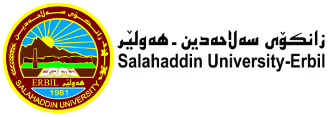 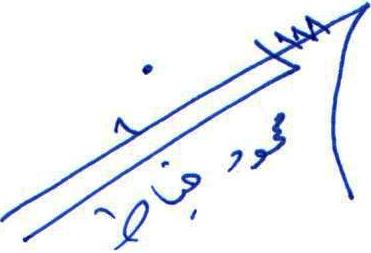 کۆى کاتژمێرەکانى نیساب : کۆى کاتژمێرەکانى سەربار :کۆى گشتى:لیستى وانە سەربارەکانى مانگى :4\2019کۆى کاتژمێرەکانى نیساب : کۆى کاتژمێرەکانى سەربار :کۆى گشتى:04:3005:3003:3004:3002:3003:3001:3002:3012:3001:3011:3012:3010:3011:3009:3010:3008:3009:30کاتژمێررۆژشەممەDesign 1st Design 1st یەک شەممەدوو شەممەMSC+PHDSuper visionسێ شەممەDesign 1stDesign 1st چوار شەممەپێنج شەممەکۆىپراکتیکى و تیۆرىپراکتیکىتیۆرىبەرواررۆژکۆىپراکتیکى و تیۆرىپراکتیکىتیۆرىبەرواررۆژشەممەشەممە6614\4یەک شەممە6631\3یەک شەممە15دوو شەممە1دوو شەممە16سێ شەممە2سێ شەممەثشووثشووثشوو17چوار شەممە443چوار شەممە18پێنج شەممە4پێنج شەممەپرۆژەپرۆژە11PHD Split MSC(3x3)+ (1x2)سەرپەرشتىخوێندنى باڵا11PHD Split MSC(3x3)+ (1x2)سەرپەرشتىخوێندنى باڵا17کۆى گشتى21کۆى گشتىکۆىپراکتیکى و تیۆرىپراکتیکىتیۆرىبەرواررۆژکۆىپراکتیکى و تیۆرىپراکتیکىتیۆرىبەرواررۆژشەممەشەممە6621\4یەک شەممە667\4یەک شەممە22دوو شەممە8دوو شەممە23سێ شەممەثشووثشووثشوو9سێ شەممە4424چوار شەممە4410چوار شەممە25پێنج شەممە11پێنج شەممەپرۆژەپرۆژە11PHD Split MSC(3x3)+ (1x2)سەرپەرشتىخوێندنى باڵا11PHD Split MSC(3x3)+ (1x2)سەرپەرشتىخوێندنى باڵا21کۆى گشتى21کۆى گشتىڕاگرسەرۆک بەشمامۆستاى وانەپ.ی. د.نه‌ژاد احمد حسينث.ي.د. محمود احمد خياط 04:3005:3003:3004:3002:3003:3001:3002:3012:3001:3011:3012:3010:3011:3009:3010:3008:3009:30کاتژمێررۆژشەممەDesign 1st Design 1st یەک شەممەدوو شەممەMSC+PHDSuper visionسێ شەممەDesign 1stDesign 1st چوار شەممەپێنج شەممەکۆىپراکتیکى و تیۆرىپراکتیکىتیۆرىبەرواررۆژکۆىپراکتیکى و تیۆرىپراکتیکىتیۆرىبەرواررۆژشەممەشەممەیەک شەممە6628\4یەک شەممەدوو شەممە29دوو شەممەسێ شەممە30سێ شەممەچوار شەممەثشووثشووثشوو1\5چوار شەممەپێنج شەممە2\5پێنج شەممەپرۆژەپرۆژەPHD Split MSC(3x3)+ (1x2)سەرپەرشتىخوێندنى باڵا11PHD Split MSC(3x3)+ (1x2)سەرپەرشتىخوێندنى باڵاکۆى گشتى17کۆى گشتىکۆىپراکتیکى و تیۆرىپراکتیکىتیۆرىبەرواررۆژکۆىپراکتیکى و تیۆرىپراکتیکىتیۆرىبەرواررۆژشەممەشەممەیەک شەممەیەک شەممەدوو شەممەدوو شەممەسێ شەممەسێ شەممەچوار شەممەچوار شەممەپێنج شەممەپێنج شەممەپرۆژەپرۆژەPHD Split MSC(3x3)+ (1x2)سەرپەرشتىخوێندنى باڵاPHD Split MSC(3x3)+ (1x2)سەرپەرشتىخوێندنى باڵاکۆى گشتىکۆى گشتىڕاگرسەرۆک بەشمامۆستاى وانەپ.ی. د.نه‌ژاد احمد حسينث.ي.د. محمود احمد خياط 